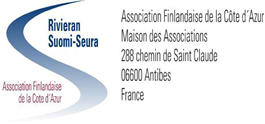 				JÄSENTIEDOTE 11.5.2017				www.rivieran-suomi-seura.orgJohtokunta tiedottaa:Yhteenveto edellisen tiedotteen jälkeisistä tapahtumista Ritva Laurilan laululounas Nizzassa keräsi taas ravintola Piccola Italia ravintolan täyteen lauluintoisia jäseniäRetkelle Seborgan ruhtinaskuntaan ja todella runsaalle ja maittavalle lounaalle ravintolassa Rio del Mulino, Dolceaqua osallistui täysi bussillinen jäseniäPetanqueturnaus Nizza-Antibes päättyi tänä keväänä Nizzalaisten voittoon. Onnittelut heille!Raija Oranen esitteli laajasti kirjojaan ja tuotantoaan Seurojentalolla Antibesissa n. 40 jäsenen kuunnellessa intensiivisestiSuomi100 Maailmalla juhlatilaisuus seurakunnan järjestämänä jätti osallistuneille hyvin onnistuneen vaikutelman Kävelyretkelle kauniiseen Braque-joen laaksoon Valbonnessa osallistui toistakymmentä jäsentäSeuran taideharrastajien yhteisnäyttelyn avajaiset Le Cannet’ssa täyttyi niin, etteivät kaikki mahtuneet heti edes sisälleRivieran Suomi-seuran facebook-ryhmäRivieran Suomi-seuran facebook-ryhmä on ollut toiminnassa nyt kokonaisen vuoden ja saavuttanut huomattavan suosion. Tiedotamme jäsentapahtumista näiden tiedotteiden lisäksi kotisivujemme Tapahtumakalenterissa ja myös Facebookissa. Siellä on tiedotuksia erityisesti nuoremmalle väelle. Rivieran Suomi-seura on suljettu ryhmä, johon vain jäsenet voivat liittyä. Tervetuloa mukaan!JäsenmaksutJäsenmaksujen (30€/50€) suorittamisajankohdasta tuntuu vallitsevan epätietoisuutta. Koska seuran tulot perustuvat lähes täysin jäsenmaksutuloihin, toivomme jäsenien maksavan osuutensa mahdollisimman pian vuosikokouksen jälkeen, ja aina viimeistään maaliskuun loppuun mennessä.Jäsenmaksu on 50€ perhekunnalta ja 30€ yksittäisjäseneltä.Tilisiirrot seuran tilille: Association Finlandaise de la Côte d´Azurpankki: Société Génerale, ValbonneIBAN: FR76 30003 00508 00037282791 88Shekit osoitetaan Association Finlandaise’lle ja lähetetään osoitteeseen: Maison des Associations, 288 chemin de Saint Claude, 06600 Antibes.Seuran sponsoritSeuralla on vanhastaan sponsorina vakuutusyhtiö AXA Driussi, Cannesissa. He lupaavat tänä Suomen juhlavuotena pullon shampanjaa kaikille uusille vakuutuksen heiltä ottaville jäsenille.Uusi sponsorimme La Malmaison Nice tarjoaa itsenäisyyspäivän juhlaan tuleville seuran jäsenille erikoishinnan 80 €, 2 hengen huone/yö (sis. aamiaisen) ja 75 € yhden hengen huone/yö. (Hintaan lisätään kaupunkivero  2€ /hlö/yö.)Uutena osasponsorinamme rahoitusyhtiö Aurator/Evli järjestää lounastilaisuuden Nizzassa ja osallistuu Pohjoismaiden Riviera-seurojen välisen petanque-turnauksen palkintokustannuksiin.   Tulevia tapahtumiaRanskan kansallispäivän lounas Helsingissä to 14.7.Petankkipelit kesällä Helsingissä ja TampereellaPetankkikisa Helsinki vastaan Muu Suomi pe 11.8.Golfia kesällä SuomessaSyksyn retkisuunnitelma Italiaan Astiin ja Alban aasipalioon 30.9-2.10.Kirjailijavierailu Leena Lander ja Hannu Raittila Antibesin Seuraintalolla pe 3.11.Ennakkotietoa muusta syksyn ohjelmastaKirjallisuuspiiri suosittelee kesälukemiseksi		****Ranskan kansallispäivän lounas ravintola Salvessa pe 14.7.Ranskan kansallispäivää vietetään perinteitä noudattaen Salve-ravintolassa, nyt uudessa paikassa Helsingin Hietalahdessa, osoite Hietalahdenranta 5C, pe 14.7. alkaen klo 14.30. Ravintolaan mahtuu tällä kertaa runsaasti yli 40+ henkilöä, mutta osallistuminen edellyttää ilmoittautumista etukäteen.Ilmoittautumiset viimeistään ma 10.7. Terttu Varheelle joko puh. +358 50 353 0072 tai sähköpostilla kimmo.varhee@netlife.fi. Mikäli olet ilmoittautunut etkä voikaan osallistua, peru tulosi, jotta vapautat paikkasi toiselle seuran jäsenelle. ****Petankkia pelataan kesällä Helsingissä ja TampereellaHelsingissä pelataan petankkia Oulunkyläntien petankkikentällä keskiviikkoisin klo 11, alkaen 24.5. Lisätietoja saa Pentti Olkkoselta puh.+358 400 216 970 tai Eero Saukkoselta puh. +358 400 466 779.Tampereella pelattavasta petankista,  sen pelipaikasta ja peliajasta saat tarkempia tietoja Timo Luokolalta puh. +358 40 753 0501.Rivieran Suomi-petankistien kesätapaaminen Hämeenlinnassa pe 11.8.Perinteinen petankkiturnaus Stadi vs Muu Suomi pelataan yleisön vaatimuksesta jälleen Hämeenlinnassa. Aikaisempien vuosien tapaan kyse on yhdessäolosta ja hauskanpidosta, jonka teemana on petankki. Varaa jo nyt päivä kalenteristasi! Kilpailukutsu ilmestyy koneellesi heinäkuun alussa. Stadin petankkipäivistä Oulunkylässä, jotka tarjoavat mahdollisuuden yhteiseen harjoitteluun, on tietoa jo aiemmin tässä tiedotteessa.  Muu Suomi uskoo vankkaan osaamiseensa. Innokkaimmille tosin tarjoutuu mahdollisuus Oulunkylän lisäksi viritellä kuntohuippuaan Tampereella Timo Luokolan (040 753 0501) kertomalla paikalla ja ilmoittamina ajankohtina. Hyvää kevättä kaikille toivottavat turnauksen puuhamiehet Jouko Kontkanen ja Heikki Myllö.****Suomen Golf-kesäGolfia pelataan kesällä Suomessa useilla eri kentillä. Seuraa blogia saadaksesi tarkemmat tiedot pelipaikoista. Blogi löytyy osoitteesta: http://rs-golf.blogspot.fi****Syksyn retkisuunnitelma Italiaan Astiin ja Albaan syys/lokakuun 30.9. – 2.10. viikonvaihteessaSyksyn retki seuran jäsenille suuntautuu tänä vuonna Italiaan, pääkohteenaan Albassa sunnuntaina lokakuun 1. päivänä järjestettävä, suuren suosion saavuttanut aasipalio. Majoitus tapahtuu hotelleissa läheisessä Astin kaupungissa.  Keskeneräisestä suunnittelusta johtuen emme pysty kertomaan täsmällisempää ohjelmaa ja kustannusta. Retki on joka tapauksessa 3 päivän retki, joka suoritetaan bussikuljetuksena. Aiheesta ilmoittautumistietoineen ja -aikoineen kerrotaan lisää kesän kuluessa pikatiedotteella. 		****Kirjailijapariskunta Leena Lander sekä Hannu Raittila seuran vieraina pe 3.11.klo 16 Antibesin Seurojentalolla « AINA ROISKUU KUN RAPATAAN », kertomuksia itsenäisen Suomen rakentumisesta kahden kirjailijan teoksissa. Vieraina kirjailijat Leena Lander (romaaneja, novelleja, näytelmiä, kuunnelmia ; kolme kertaa Finlandia-palkintoehdokkaana, kahdesti Pohjoismaiden kirjallisuuspalkintoehdokkaana. Teoksia on käännetty laajasti eri kielille) ja Hannu Raittila (romaaneja, novelleja, kolumneja, tv-käsikirjoituksia, kuunnelmia, radionovelleja ; Finlandia-palkinto 2001 teoksella « Canal Grande », Runeberg-palkinto 2014 teoksella « Terminaali »)Ennakkotietoa muusta syksyn ohjelmasta:ma 2.10. 	Kirjallisuuspiirin ensimmäinen tapaaminen Seurojen talollato 12.10  	Aurator/Evlin lounastilaisuus Nizzassala 14.10. 	Pohjoismaiden Riviera-seurojen petankkikisa Mandelieussala 28.10. 	Petankkikisa Antibes – Nizzato 16.11.  	Beaujoulais Nouveau Nizzassasu 3.12.	Kauneimmat joululaulutke 6.12. 	Itsenäisyyspäivän juhlalounas Nizzassa Hotelli Negrescon 			Massena-salissa****Kirjallisuuspiiri suosittelee kesälukemiseksi:1) Jukka Viikilä: AKVARELLEJA ENGELIN KAUPUNGISTA (Finlandia -palkinto 2016, "kirjan jälkeen katselee Helsinkiä eri tavalla", "hieno lukukokemus")2) Sirpa Kähkönen: TANKKIEN KESÄ (1968 Prahassa vyöryvät tankit, Kuopiossa puukorttelit vaihtuvat elementtitaloihin, kun arkkitehti Juho Tiihonen palaa kotikaupunkiinsa)3) Hannu Raittila: MARSALKKA (hyvä lukuromaani marsalkka Mannerheimistä)4) Leena Lander: ILOISEN KOTIINPALUUN ASUINSIJAT (ravisuttava romaani orpoudesta ja kodin etsimisestä)5) Laura ja Saska Saarikoski: TRUMP - MIES KUIN AMERIKKA (tiettävästi maailman ensimmäinen kirja presidentti Trumpista)6) Masha Gessen: KASVOTON MIES (Vladimir Putinin nousu Venäjän valtiaaksi)Kirjallisuuspiiri aloittaa syksyn kokoontumiset ma 2.10. 13:30. Päivä varmistetaan viimeistään syyskuun alkuun mennessä. Piiri kokoontuu Antibesin Seurojentalolla klo 13.30 sen jälkeen joka kuukauden ensimmäisenä maanantaina. Kirjallisuuspiiri toivottaa kaikille lukijoille hyvää ja lukurikasta kesää!Rivieran Suomi-seuran johtokunta toivottaa kaikille jäsenille hyvää ja aurinkoista kesäaikaa!